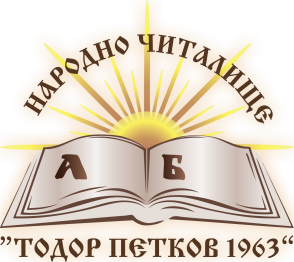 О Т Ч Е Тза дейността на Народно читалище “Тодор Петков 1963” през 2020  годинаПрез 2020 година формациите в читалище “Тодор Петков  1963” са:Ансамбъл за народни песни и танци  “Мадара”;Детски фолклорен ансамбъл “Звънче”;Хор “Сладкопойна чучулига”; Група за стари градски песни „Дивни орхидеи”;Подготвителни групи по народни танци;Школи по народно пеене;Школа по изобразително изкуство;Фолклорен квартет „Азария” към ансамбъл за народни песни и танци „Мадара”;Dance club “Borev” – танцов клуб за любители на народните танци; Библиотека.ЧленовеПрез 2020 година общият брой на регистрираните членове на читалището е 160. Индивидуалните недееспособни за 2020 година са общо 20, а 148 са почетните членове.Дейност 2020За жалост 2020 година премина под знака на пандемията от COVID- 19 и това сериозно засегна дейността на НЧ „Тодор Петков  1963”. Заложени  бяха мероприятия свързани с български народни обичаи, бележити годишнини, национални и църковни празници. Читалището, както всяка година плануваше  редовното включване в организираните от Община Шумен мероприятия, свързани с поднасяне на цветя, посещения на паметници на културата, а също и в отбелязването на чествания, организирани от други общини. Все пак в самото навечерие на Сирни Заговезни успяхме да реализираме празника „Олелии” в шуменския квартал Макак заедно с фолклорния състав към НЧ „Пробуда 1926” и кукерите на квартал Макак.  Голям интерес имаше и към работилничките за деца „Направи си сам”, които се проведоха в периода 31.08- 04.09.2020 след предварително записване и при стриктно спазване на противоепидемичните мерки свързани с пандемията. Всеки от петте дни беше разнообразен и изпълнен с веселие, креативност, красота и много слънчеви детски усмивки. Във времето от 09:00 часа до 10:30 часа във фоайето на читалището деца от квартала твориха своите малки шедьоври. Заниманията бяха изработка на гривни, работа с моделин, изработка на картички от естествени материали, оцветяване с пясък и изработка на моливници и подаръчни кутийки.Поради невъзможността за провеждането на по- голямата част от заложените в културния ни план мероприятия заради извънредното положение и извънредната епидемична обстановка в цялата страна ние решихме да организираме два онлайн конкурса през месец ноември 2020 по повод Деня на християнското семейство:Онлайн конкурс за рецитиране на стихчета по повод празника за деца от 5 до 10 годишна възраст /ориентировъчно/;Онлайн конкурс за рисунки на тема „Аз и моето семейство” за деца от 5 до 10 годишна възраст /ориентировъчно/.Конкурсите бяха с награден фонд, грамоти и допълнителни сладки изненади и бяха приети много добре, като и за двата конкурса имахме участници не само от Шумен, но и от гр. Нови Пазар, с. Нова Черна, с. Паламарца и с. Водица.БиблиотекаЧиталищната библиотека се ползва от ученици, пенсионери, студенти и хора в активна трудово- способна възраст. Тя продължава да се утвърждава като иновативен център и успява качествено да покрива нуждите не само на съкварталците, но и на учениците от близките училища. Фондът на библиотеката продължава да нараства с нови бестселъри и най- търсените книги от български и чужди писатели, благодарение на което интересът към нея не намалява никога.През 2020 година са регистрирани общо 230 читатели, като регистрираните посещения са  1065 бр., раздадени са 4 721 библиотечни материала, набавени 63 бр. нови книги, с което библиотечния фонд наброява 15 811 екземпляра. Изказваме благодарност на Кремена Гюрова, която дари на читалищната библиотека 15 книги.Проведоха се  мероприятия  извън книгозаемането във фоайето  на читалището:06.07. – 10.07. – В този период, всеки ден от 9:00 до 10:00 часа и от 11:00 до 12:00 часа във фоайето на НЧ „Тодор Петков 1963“ се провеждаха мероприятия, свързани с библиотеката на читалището под надслов „Забавно лято в библиотеката“. Заедно с деца от ДГ №30 „Космонавт“ и деца от квартала се проведоха- четене на приказки и гатанки, изработваха се книгоразделители, оцветяваха се приказни герои, изработваха се картички, а за финал на забавната седмица бяха прожектирани детски филмчета по популярни приказки.Съвместни инициативи:Както всяка година НЧ „Тодор Петков 1963” имаше желанието да продължи добрата съвместна  работа с ДГ №30 „Космонавт”, II ОУ „Д-р Петър Берон”, Дом за стари хора „Д-р Ст. Смядовски”, „Съюз на българските пчелари” – Шумен, ОД на МВР- Шумен, сектор „Пътна полиция” и Център за настаняване от семеен тип за деца и младежи с умствени увреждания „Слънчево детство” №2 и №1. Но и тук пандемията и строгите рестрикции си казаха думата.Съвместни инициативи с ДГ №30 „Космонавт”:13.02. – Във фоайето на НЧ „Тодор Петков 1963“ се проведе „Свети Валентин предпразнично“. Деца от ДГ №30 „Космонавт” се включиха в празничната изработка на книгоразделители- валентинки и оцветяваха картички по повод празника. 02.03. – в стъклената зала на НЧ „Тодор Петков 1963“ се състоя посрещане на Баба Марта с деца от ДГ 30 „Космонавт“. Нашата Баба Марта, г-жа Светла Александрова разказа на малките палавници за празника, попя им песнички и има дари мартенички за здраве.Участия на АНПТ „Мадара” и ДФА „Звънче” през 2021 година:29.02. - участие на АНПТ „Мадара” с музикално- танцовата постановка „Олелии” в концертна програма по повод Сирни Заговезни в кв. Макак;03.03. – участие на АНПТ „Мадара” в концертна програма пред ДКТ „Васил Друмев” по повод трети  март – Национален празник на България;29.06. – концертна програма на АНПТ „Мадара” в парк „Студентски”;30.06. – концертна програма на ДФА „Звънче” в парк „Студентски”;10.10. – участие на ДФА „Звънче” във фестивала „Драгоево пее и танцува” в с. Драгоево.Участия на dance club “Borev” през 2020 година:19.09. – участие в надиграването „Хайдушка софра”, гр. Хасково;Проекти:През 2020 година НЧ „Тодор Петков 1963” кандидатства по един  проект, който за жалост не успя да спечели, а именно:Проект на читалищната библиотека към Министерство на културата по програма „Българските библиотеки – Съвременни центрове за четене и информираност” 2020 – втора сесия на обща стойност 4 072, 82 лв. НастоятелствоЧиталищното настоятелство проведе общо 5 заседания и оперативни съвещания, на които членовете тази година разглеждаха и обсъждаха проблеми свързани с кризата причинена от появата на COVID – 19 и невъзможността за ползотворно функциониране на читалището и колективите му. Вземаха се навременни решения спрямо сложната епидемична обстановка на месно ниво. Разбира се, обсъждаха се и ред други въпроси свързани с други аспекти от сферата на културата.Настоятелството на НЧ „Тодор Петков 1963” благодари на всички служители, състави, действащи формации, подготвителни групи, инструменталисти и самодейци за изключителната самодисциплина и проявеното разбиране във времето на тежко извънредно положение заради кризата причинена от COVID -19 и изразява на всички пожеланията си за здраве и спокойствие. Дълбок поклон  пред всички, които не успяха да запазят живота си, пред всички които загубиха близки и роднини. Нека си пожелаем настъпването на едни по- добри времена, които да ни излекуват не само физически, но и духовно.  гр. Шумен		                                            От Настоятелството10.03.2021 год.                                                      на НЧ  „Т. Петков 1963”